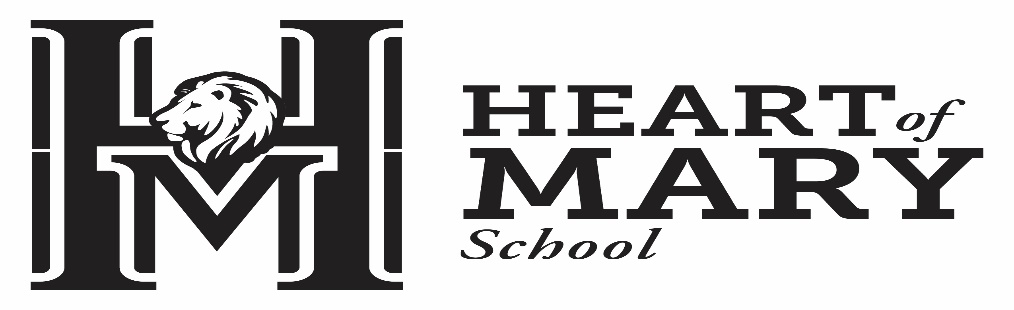 Application for Enrollment2023 – 2024Please Print All Information Date of Application __________________________________________________________   Grade Entering ____________________STUDENT INFORMATION/Student’s Legal Name______________________________ / _____________________________ / __________________________________  		               Last				First				Middle       Student’s Address_______________________________________________ City /State/Zip _____________________________________Date of Birth ________________     Gender:     Male   Female (please circle) 	Race/National Origin: Native American Indian     African American     White     Asian     Hispanic	Multi-Racial    (please circle)Religion _______________________________________Present Parish/Church________________________________________________PARENT/GUARDIAN INFORMATIONMother/Step Mother/Guardian                           		Father/Step Father/GuardianLast Name ________________________________________ 		Last Name __________________________________________First Name _______________________________________			First Name__________________________________________Address___________________________________________			Address ____________________________________________City, ST, Zip Code_________________________________			City, ST, Zip Code __________________________________Home Phone______________________________________			Home Phone ______________________________________Cell _______________________________ (texting Yes or No)		Cell____________________________ (texting Yes or No)Employer: _________________________________________		Employer: __________________________________________Work Phone ______________________________________	_		Work Phone _______________________________________E-Mail ______________________________________________		E-Mail ______________________________________________With whom does student live with? _____________      		If divorced/separated, who has legal custody?                  								_____________________________________________________ STUDENT SACRAMENTAL HISTORYBaptismal Date ______________________________	Parish _______________________________________________________________First Reconciliation Date ___________________ 	Parish _______________________________________________________________First Communion Date  _____________________ 	Parish ________________________________________________________________                                                                                                                   EDUCATION HISTORYPublic School Zone (Public school student would attend) __________________________________________________________Last School Attended ____________________________________	Grade_______ Address_____________________________________Has the student been on probation, suspended, dismissed or expelled from any school?   Yes	______ No _______ (If yes, attach documentation)Has your child ever been retained in any grade?   Yes _______      No ________	 If so what grade? ______________Reason for retention?  _________________________________________________________________________________________________Has your child ever been diagnosed with? A learning disability   Yes ______ No_______Attention Deficit/Hyperactivity Disorder Yes______ No_______Has your child been prescribed medication for any of the disorders?      Yes_______     No_______  (If yes name, ____________________________________________)MEDICAL INFORMATIONPhysician: ________________________________________________________________ Phone: _________________________________ Insurance Carrier: _______________________________________________________ Policy #: _______________________________ Preferred Hospital: ________________________________________________________________________________________________Emergency Medical Treatment: In the event of an emergency, I hereby give permission to transport my child to a hospital for emergency medical or surgical treatment. I wish to be advised prior to any further treatment by the hospital or doctor. 		YES _____ NO ____ Specific Medical Information: The school will take reasonable care to see that the following information will be held in confidence: Medications: My child is taking medication at present. He/She is capable of administering this medication as required.  My child will bring all such medications necessary, and such medications will be well-labeled. Names of medications and concise directions for seeing that the child takes such medications, including dosage and frequency of dosage, are as follows: ___________________________________________________________________________________________________________________________Allergic reactions (medications, foods, plants, insects, etc.): _______________________________________________________ ***If your child is allergic to certain foods and will require alternative choices in the cafeteria, you must provide documentation from your child’s doctor.Additional special medical conditions of my child:  (Physician Documentation Attached)___________________________________________________________________________________________________________________________Are you an Alumni of HOM School? ____________________________    Year Graduated __________________________________ Family Members Alumni of HOM ______________________________________________________________________________________EMERGENCY CONTACTSIn case of an emergency, if parent/guardian is not available, please notify:Name_________________________________ Relationship ____________________________________ Phone# _______________________Name _________________________________Relationship_____________________________________Phone#_______________________Do your child/children receive after-school care?    YES_____     NO ______ If so, what facility _______________________________________________________________________Phone # _______________________Person(s) responsible for picking up your child/children____________________________________________________________Relationship to child/children__________________________________________________________________________________________ Who may not pick your child/children up from school? _____________________________________________________________Parental “Permission” Requirement:During the school year, staff of Heart of Mary School and media representatives may want to interviews, photograph or videotape your child for use in publications, television reports, social media and websites.  The photographs may be of groups of students or individuals, and the students’ names may be used.Please mark one:I give permission for my child to be photographed and/or interviewed, and permission to have my child’s name used. Yes _____ No ______I do not want my child photographed or interviewed and do not want his or her name used.  Yes______   No______Use of the internet as guided by the school usage policy.  I understand any violation of this policy by the child may result in appropriate actions.  Yes _____ No_____I attest that all information provided above is accurate.  Should information be found fraudulent it may jeopardize my child’s enrollment at this school.I certify that all responses given on this application are true and complete.  I understand that the falsification and/or omission of fact may result in denial of admission or removal of student from Heart of Mary School.Parent/Guardian Signature ______________________________________________________________Date _________________________Admission is open to all students regardless of race, religion, national or ethnic origin.-----------------------------------------------------------------------------------------------------------------------------------------OFFICE USE ONLY (Do not fill out)Birth Certificate  		Social Security Card	Last Report Card		Immunization Card Enrollment Application Tuition Agreement 